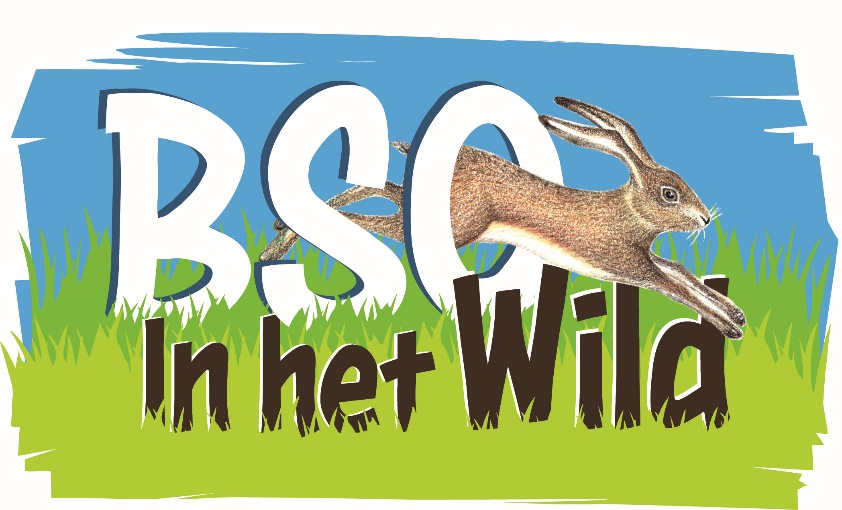               Maakt van opvang een belevingVeiligheid en Gezondheid2021Bijgewerkt: 22-1-2021, 19-04-2021 heropeningsplan BSO (corona)17-08-2021   Inhoudsopgave:InleidingMissie en visie: Risicovolspel en opleiden van risicocoaches.Grote risico’svoorbeelden op het domein van fysieke veiligheidvoorbeelden op het domein van sociale veiligheidvoorbeelden op het domein van gezondheid toezicht 4,5,6 jarigen.Omgang met kleine risico’sRisico-inventarisatieAndere plekken die wij bezoeken met de BSO kinderen:Thema’s uitgelicht:7.1 Coronavirus protocollen7.2. Heropeningsplan 19 april 2021     7.3 Grensoverschrijdend gedrag     7.4 Achterwachtregeling8.  EHBO-en BHV-regeling9.  Beleidscyclus9.1  plan van aanpak9.2  Hoe worden maatregelen geëvalueerd?    10.  Communicatie en afstemming    11. Ondersteuning en melding van klachten1.InleidingVoor u ligt het beleidsplan Veiligheid en Gezondheid van Buitenschoolse opvang in het Wild, gevestigd aan de Boedelhofweg 108 te Eefde.  Mede door dit beleidsplan wordt duidelijk gemaakt hoe we op onze locatie te werk gaan. Het beleidsplan heeft als doel de kinderen en medewerkers een zo veilig en gezond mogelijke werk, speel en leefomgeving te bieden waarbij kinderen beschermd worden tegen risico’s met ernstige gevolgen en leren omgaan met kleine risico’s. Dit beleidsplan is geldig vanaf 1 januari 2018. Om tot dit beleidsplan te komen zijn aan de hand van een artikel uit de wet IKK die zegt dat vanaf 2018 iedere Kinderopvangorganisatie een beleidsplan veiligheid en gezondheid moet opstellen en gesprekken gevoerd met medewerkers. Het beleidsplan veiligheid en gezondheid komt in plaats van de risico inventarisatielijst. Centraal stond hierin of de huidige manier van werken leidt tot een zo veilig en gezond mogelijke werk-speel- en leefomgeving. Joyce Ruysink houdster van Buiten BSO in het Wild  is eindverantwoordelijke voor het beleidsplan veiligheid en gezondheid. Een beleid komt in de praktijk echter pas goed tot zijn recht als alle medewerkers zich betrokken voelen en het beleid dan ook uitdragen. Om deze reden zal er vanaf heden dan ook in het teamoverleg een thema, of een onderdeel van een thema uit het beleid veiligheid en gezondheid op de agenda staan. Dit om onszelf up to date te houden omtrent dit beleid en er bewuster mee om te gaan. Mochten er veranderingen zijn in de omgeving of situatie, zoals bij verbouwingen of veranderingen in de inrichting, of als we op een andere plek in de natuur spelen kunnen we direct controleren of het beleid al dan niet moet worden aangescherpt. 2.Missie en Visie:Buiten-BSO in het Wild  biedt buitenschoolse opvang in de natuur met o.a bushcraft als ontwikkelactiviteit. We zijn (bijna) altijd buiten.  Wij vangen kinderen op in een veilige, groene, gezonde kinderopvang. Dit doen we door: Kinderen af te schermen van grote risico’s. Kinderen te leren omgaan met kleine risico’s.Kinderen uit te dagen en te prikkelen in hun ontwikkeling dmv buitenactiviteiten. gezonde voedingWij zien de natuur als 3e opvoeder. De natuur, het buiten zijn geeft veel ontwikkelingskansen mbt risicovolspel.  In ons pedagogisch beleid kunt u verder lezen over onze visie en aanpak die wij als begeleider hanteren. Enerzijds dagen wij de kinderen uit om (kleine)risico’s te nemen en daarmee om te gaan, anderzijds beschermen wij ze tegen grote en ernstige risico’s. We dagen kinderen uit om te ontdekken, te ervaren, hun eigen grenzen te voelen, we bieden uitdagende opvang aan. Uiteraard onder bevlogen begeleiding van pedagogisch medewerkers die ook van een uitdaging, buiten en het avontuur houden. Wij leren kinderen om te gaan met kleine risico’s en te beschermen voor grote risico’s. Zodoende starten wij in september 2021 met de toolkit risicocoach. Alle gediplomeerde PM-ers krijgen een opleiding tot risicocoach. Zie de tekst hieronder:Vanuit de wet Innovatie Kwaliteit Kinderopvang dienen wij een beleid te creëren ten aanzien van Veiligheid en Gezondheid waar alle medewerkers zich verantwoordelijk voor voelen. De belangrijkste aandachtspunten binnen het vormgeven van het beleid zijn het bewust zijn van mogelijke risico’s, het voeren van een goed beleid op grote risico’s en het gesprek hierover aangaan met elkaar en met de externe betrokkenen. Dit alles met als doel, een veilige en gezonde omgeving te creëren waar kinderen onbezorgd kunnen spelen en zich optimaal kunnen ontwikkelen.3.1.Grote risico’s met grote gevolgen grote risico’s in het domein Fysieke veiligheid:Vallen uit een boom/van een hoogte/uit hoge hangmatGenomen maatregel: individueel bepaalt de pedagogisch medewerker hoe hoog het individuele kind mag klimmen. Wij kijken hoe het kind in zijn vel zit en in welke “mood” deze is. Is het kind rustig en motorisch handig dan mag het lekker klimmen. De regel is ook : Altijd 3 ledematen aan de boom houden. Het kind moet zelf in de boom komen.Vallen uit hangmat:Genomen maatregel: Nieuw stevig touw. Zorgen dat de musketons aan een lus worden bevestigd zodat de hangmat niet kan schuiven. Hangmatten zo hoog hangen dat kinderen er zelf in en uit kunnen komen.Onder hangmat grote takken/stenen weghalen.Verbranding: vallen in het vuur/brandwonden Vuurregels beroepskrachten BSO in het Wild:Geregeld maken wij vuur. Om dit veilig te laten verlopen zijn er een aantal regels voor de beroepskrachten opgesteld. Deze worden doorlopen voordat een nieuwe beroepskracht bij BSO in het Wild komt werken. Dit geldt ook voor vrijwilligers en stagairs. De beroepskracht is verantwoordelijk en moet erop toezien dat alles bij het vuur veilig verloopt. De regels omtrent het vuur: Beroepskrachten zien hierop toe!Er is altijd een beroepskracht of assistent/volwassene bij het vuur in de vuurkuil!Voor het maken van het vuur zet /checkt de beroepskracht de ehbo doos bij het vuur, de branddeken en een emmer water met een schoon doekje erin.  De buitenkraan wordt aangesloten binnen in het schoonmaakhok dan is er water bij de vuurplaats.De beroepskracht ziet erop toe dat erin de vuurkuil rustig wordt bewogen.De beroepskracht ziet erop toe dat de vuurplaats vrij is van obstakels waarover gestruikeld kan worden (takken, pallets, stronken ed…). Takken en ander brandmateriaal worden op een door de beroepskracht aangewezen plek boven de vuurkuil (dus niet in de vuurkuil) verzameld. Als de beroepskracht alleen is (begin van de middag) wordt het vuur nog niet aangestoken! Pas als er een 2e beroepskracht bij is kan er vuur worden gemaakt. Er is altijd een beroepskracht bij het brandende vuur. Deze zit vlak naast/bij de kinderen,  naast/ vlakbij de jongste kinderen. Als er iets gepakt moet worden blijft de beroepskracht zitten bij de kinderen en het vuur. De beroepskracht regelt iemand die bijvoorbeeld hout pakt of iets uit de keuken. De assistent/vrijwilliger of kinderen worden gevraagd om te lopen. We hebben onze telefoon bij ons dus we kunnen elkaar oproepen. De beroepskracht loopt nooit weg bij het vuur en de kinderen, ook niet 2 meter. Als de beroepskracht die bij het vuur zit naar het toilet moet en/ of een jong kind moet naar het toilet is de beroepskracht verplicht een andere beroepskracht in te schakelen en pas weg te lopen als de opgeroepen beroepskracht daadwerkelijk naast de kinderen bij het vuur zit.De beroepskracht ziet erop toe dat alles bij het vuur veilig verloopt: Hiervoor zijn ook een aantal regels opgesteld voor de kinderen. De beroepskracht is verantwoordelijk deze regels elke keer bij het vuur door te nemen met de kinderen.Bij meer dan 8 kinderen of meer dan 5 vier/vijf jarigen komt er een 2e  beroepskracht of een assistent bij het vuur.Vuurregels voor de kinderen: Beroepskracht bespreekt deze met de kinderen als er vuur wordt gemaakt:Bij het vuur hangen de  vurige regels. Zodoende kunnen we de kinderen er steeds aan herinneren.Stokje branden door kinderen (punt gaat branden) regel: stokken blijven boven de vuurbak en we zwaaien er niet mee. Kinderen duwen elkaar niet. Rustig blijven zitten, als je wilt verplaatsen zeg het tegen de leiding.Kinderen blijven uit de vuurbak waar het vuur brandt.Kinderen weten waar de emmer water staat.Kinderen worden verteld wat ze moeten doen als ze een vonkje op hun vinger/hand/broek krijgen.Kinderen bewegen rustig in de vuurplaatsKinderen zitten op plek waar de rook niet heen gaat. Beroepskracht verplaatst waar nodig de kinderen.Kinderen vragen beroepskracht als ze hout erop willen leggen.Als er wordt gekookt op het vuur haalt de beroepskracht de hete pan van het vuur en zorgt ervoor dat de hete pan en inhoud onder toezicht blijft en op afstand van de kinderen. Kinderen luisteren naar de aan wijzigen van de  beroepskracht bij het vuur! Als een kind niet luistert en de aanwijzingen van de beroepskracht niet opvolgt na 2 keer vragen  moet het kind de vuurplaats verlaten. De andere beroepskracht wordt hierover telefonisch /of per app ingelicht. Als de andere beroepskracht dichtbij is kan het mondeling. Het kind valt dan onder de hoede van de andere beroepskracht.Wat als het toch mis gaat?Stel dat er toch een kind in vuur valt? Dan zit de beroepskracht er heel dichtbij en haalt het kind eruit. De andere kinderen worden directief gezegd dat ze uit de vuurplaats moeten gaan. De andere beroepskracht wordt meteen gehaald/geroepen gebeld en  neemt dan deze kinderen onder haar/zijn hoede. Het (verwonde) kind wordt behandeld waar nodig en vuur wordt uitgegooid met water.We oefenen de noodsituaties als er geen nood is minstens 2x per jaar met elkaar, beroepskrachten en kinderen.  In september 2021 volgen we een BHV curcus.heet water/hete soep/ over kind: Leiding neemt hete pan van het vuur en zorgt ervoor dat kinderen afstand houden van de hete panGenomen maatregel: De theekan staat op een plek vd leiding, dus niet op het picknickkleed of op de tafel. Thee wordt lauw gemaakt, soep ook. zonnebrand/zonnesteek: Genomen maatregel: Bij heet weer dragen kinderen petten of we zijn in de schaduw van de bomen of tarp. We bieden de kinderen regelmatig drinken aan.We smeren de kinderen in met zonnebrand maar schaduw is het belangrijkste! We hebben het geluk dat we veel in het bos kunnen zijn. We kiezen met heet weer dan ook voor het bos.onderkoeling:  genomen maatregel: Kinderen komen met buitenpakken bij ons, deze worden aangetrokken bij koud(er) weer en gedurende de herfst en winter.-Als kind een nat pak heeft wordt het omgekleed.Kinderen worden in de gaten gehouden.Koud kind wordt bij het vuur gezet of gaat naar binnen, krijgt meer kleren of een dekentje. Het kind wordt gestimuleerd om te gaan bewegen.We gaan naar binnen als het te koud is/het kind het te koud heeft.-aanrijding door trein of autoGenomen maatregel:Kinderen blijven op het BSO terrein welke is afgeschermd met een houtwal. Als we op een andere plek in het bos spelen spreken we met de kinderen af tot waar ze mogen spelen. Met de jongste kinderen van  4,5,6 jaar gaan we mee en/of blijven we in het zicht houden.Treinspoor oversteken doen we samen onder begeleiding. We trainen de kinderen en herhalen de regels.We hebben slowpoppen(moeten weer aangeschaft worden) bij  het terrein van de bso staan, op de weg voor de BSO. We attenderen langs komend verkeer op spelende kinderen. We leren kinderen op te letten en in de berm te lopen langs een weg.Wachten bij een kruising/oversteekplek.Kinderen van 4 (die nog niet zo lang bij ons zijn ) geven een hand of we laten kinderen 2 aan 2 lopen hand in hand. Tekenbeet (kan grote gevolgen hebben)We checken kind na struintocht waar we het kunnen zien. Als we een teek zien halen we deze eruit. We maken een foto van de plek waar de teek zat of markeren de plek met een pen/watervaste stift. Geven dit door aan de ouders/verzorgers.We geven de ouders informatie over teken en geven het advies dat ze met de tekenbeet naar de dokter moeten gaan. Ook raden we aan een een teken-agenda te maken, wanneer en waar. Tekenbeten kunnen na jaren klachten geven. Via de groepsapp sturen we zeer geregeld (in de lente wekelijks) een tekencheckbericht naar de ouders. Als we een teek zien laten we de zien aan de kinderen zodat ze zelf ook weten hoe deze eruit zien. - grote snijwond door mes of bijlGenomen maatregel: Regel is: eerst vragen of je met gereedschap mag werken. Er is een begeleider bij en de kinderen krijgen een training hoe te werken met dit gereedschap en verband met hun veiligheid en die van anderen.We hebben de regel dat kleuters(4/5/6 jaar) 1 op 1 begeleiding krijgen bij het werken met een mesje.  Kinderen zitten met een mesje en de ruimte hebben om zich heen. Ze letten op als er iemand langs komt dat ze zelf stoppen met snijden.Het snijden kan en mag als een kind rustig kan focussen/of gefocust wordt.;)Hakken met de bijl mag alleen onder leiding vd leiding. Ook hier gelden regels die we eerst doornemen voordat we gaan hout hakken.kind loopt van het terrein weg (weglopen)/of loopt terug naar BSO tijdens struinen.Bij het intakegesprek vragen we al wat het kind doet als het boos is. Is het een kind wat weg loopt? Is het een dromerig kind… We observeren het kind in de eerste weken. We kijken hoe het kind reageert. We leren het kind kennen en naar aanleiding daarvan weten we of we dichtbij het kind moeten blijven of het wat meer ruimte aan kan. Genomen maatregel: regel is we blijven op het terrein. Eerst overleggen als je er af wilt met medewerker. Als een kind toch neiging heeft om het terrein af te gaan maken we de afspraak : als je even op jezelf wilt zijn zoek dan een plekje op het terrein deze is groot genoeg.Oudere kinderen mogen in overleg met ons naar de overkant van de BSO (daar is nog een bos wat bij de BSO/scouting hoort. Of ze mogen in een klein slootje vissen. Maar dit is in contact en overleg met de leiding.Als een kind/kinderen toch ongevraagd het terrein af gaan of terug lopen naar BSO tijdens struinen dan volgt er een gesprek. We vertellen tegen de ouders dat er over grens wordt gegaan. We overleggen met het team hoe we dit aanpakken. Een gesprek met kind volgt over zijn/haar gedrag en de regels worden doorgenomen. Er wordt gekeken of het kind zich hieraan houdt. Zo niet volgt er een gesprek met mentor, ouders en kind samen.Voor de 4/5/6 jarigen geldt dat de leiding bij ze in de buurt blijft/blijven/in zicht gehouden worden. Er wordt per middag een kleuter leid(st)er aangesteld. Deze houdt een extra oogje in het zeil op de kleuters en schakelt zo nodig andere begeleiding in. Als het kind een avontuurlijk kind is wordt dit kind door de leiding in de gaten gehouden en de leiding blijft bij het kind in de buurt. kind verdwijnt in het donker (verdwaald of wordt meegenomen).In het donker hebben we lampjes of zaklampje bij ons. Regel is blijf samen met een ander kind en houdt de leiding in de gaten. We maken kinderen vertrouwd in het donker door met koplampjes op door het donker te lopen. Zo krijgen ze een gevoel voor waar ze zijn in het donker en verdwalen ze niet zomaar. Ze worden bewust en spellen in het donker doen is juist leuk! Met de 4/5/6 jarigen gaan we mee. Verdrinking in de beek of kanaalGenomen maatregel:Regel is: kinderen zonder diploma krijgen zwemvest aan bij de beek/kanaal en of anderen diepere wateren. Wij weten wie er zwemdiploma hebben. Alleen kinderen met diploma mogen verder weg van leiding. We hebben de kinderen zonder diploma in zicht gedurende de BSO middagen. -vergiftiging door eten van giftige planten/giftige stoffen/medicijnen:Genomen maatregel:We koken regelmatig met eetbare planten. (maart/april gedaan 2019 les eetbare planten en er zelf mee koken). We geven de kinderen educatie over eetbare planten en ook over giftige planten. We leren ze hoe ze kunnen weten dat een plant giftig is en dat ze bij twijfel ons altijd vragen of het eetbaar is. Schoonmaakmiddelen staan in schoonmaakhok waar kinderen niet in kunnen.Medewerkers roken niet en zorgen ervoor dat medicijnen niet zichtbaar in tas zitten en zomaar gepakt kunnen worden door kinderen.3.2 Grote risico’s in het domein sociale veiligheid;Grensoverschrijdend gedrag (zie protocol grensoverschrijdend gedrag/pesten (zie pesttprotocol)  Genomen maatregelen: * Zie 6.1 – Kindermishandeling. zie meldcode  Genomen maatregelen: - Wij streven naar een zo open mogelijk professioneel werkklimaat waarin de drempel laag is voor personeel om elkaar aan te spreken op bepaalde gedragingen.- Wij zorgen dat pedagogisch medewerkers, stagiaires en vrijwilligers nog niet aan het werk gaan voordat er een goedgekeurde VOG binnen is.- Wij hebben een inrichting met veel ramen (ook naar buiten) voor een goede transparantie.- Wij zorgen voor veiligheid doordat andere personen dan ouders (of vaste opa of oma bv.) niet het kind zomaar mee kunnen nemen. Er moet van tevoren dus worden doorgegeven of iemand anders het kind komt halen en wie dit is. Is dit niet het geval dan worden de ouders gebeld voor bevestigingVermissingGenomen maatregel:De  kinderen worden regelmatig geteld. We hebben een lijst van de  kinderen die aanwezig zijn bij ons.Pm-ers houden hun eigen mentorkinderen in de gaten. Alle medewerkers hebben een mobiel bij zichRegel: blijf bij de groep of bij een ander kind, niet alleen weg lopen als we op pad zijn.Als er vreemden het terrein opkomen wordt er gecheckt wie dat zijn.3.3 Grote risico’s in het domein gezondheid :-Tekenbeet (ziekte van Lyme) We checken kind na struintocht waar we het kunnen zien. Als we een teek zien halen we deze eruit. We maken een foto van de plek waar de teek zat of markeren de plek met een pen.We geven de ouders informatie over teken en geven advies.-Bedorven voedsel/voedselvergiftiging:  genomen maatregel:Iedere week worden de versproducten ververst (melk, boter, kaas, jam) Appels/fruit worden elke dag bekeken of deze nog goed zijn.Iedere maand komen er nieuwe houdbare producten binnen. De oude producten worden op datum gecheckt en eerst opgemaakt.- te veel rook van het vuur inademen; Genomen maatregel;We zoeken plekje uit de rook. We leren kinderen over rook en de ongezondheid van inademen. We bewegen mee met de rook, zoeken een rookvrije plek.3.4 Toezicht 4,5,6 jarigen:Afspraken die de beroepskrachten hebben genomen omtrent het toezicht op de 4/5/6 jarigen: Houdster is eindverantwoordelijke deze moet erop toezien dat dit ook daadwerkelijk gebeurd.We zijn ons ervan bewust dat ons terrein groot en onoverzichtelijk is voor onze 4,5,6 jarigen. Dit vraagt van de beroepskrachten een grote oplettendheid. De bezetting is hier op ingesteld. We zijn in ieder geval met 2 beroepskrachten en meestal zelfs met 3 beroepskrachten, of een assistent/staigaire. We kunnen de kinderen goed in de gaten houden omdat we 1 op 5 of 1 op 7/8 kinderen per beroepskracht hebben. Per middag komt er een vaste groep kinderen die de beroepskrachten goed kennen. We delen de kinderen per middag in op mentorschap. En de 4,5,6 jarigen krijgen een “ eigen” begeleider. Omdat er vaste gezichten zijn bouwen de beroepskrachten een stabiele band met de kinderen op en kennen ze goed. De beroepskrachten weten ook welke kinderen ondernemend zijn. We bespreken de kinderen wekelijks en passen zo nodig onze begeleiding aan op de fase waarin het kind zit. Hieronder de concrete afspraken die we samen hebben gemaakt en regelmatig opnieuw bespreken/ evalueren en waar nodig aanpassen.Gemaakte afspraken:Per middag verdelen we de kinderen over de 2 of 3 beroepskrachten, dit gaat zoveel mogelijk op mentorschap. De mentor kent het kind goed en kan waar nodig overleggen met de ouders van het kind over bijvoorbeeld gedrag. Kleuters 4,5,6 jarigen vallen onder 1 beroepskracht als het er 5 of minder zijn. Als het er meer zijn dan is er nog een beroepskracht voor de 4,5,6 jarigen.  Met deze groep wordt in het begin van de middag een aparte activiteit gedaan en is er voortdurend toezicht. Het 2e deel van de middag komen de grotere kinderen erbij en de beroepskracht voegt in met de 4,5,6 jarigen. Bij een groepsactiviteit gaat de beroepskracht die de 4,5,6 jarigen onder zijn/haar hoede heeft met deze groep mee zodat het toezicht geborgd is.De houdster maakt voor iedere week een kind overzicht en verdeelt de kinderen over de beroepskrachten zoveel mogelijk op mentorschap. Dit wordt maandagochtend in het teamoverleg besproken. Alle beroepskrachten hebben veel ervaring met de 4,5,6 jarigen. Er is genoeg aanbod aan activiteiten zodat kinderen zich niet hoeven vervelen en aan de wandel willen gaan.Mocht een beroepskracht naar het toilet moeten of even iets van binnen halen, vraagt deze aan de andere beroepskracht (degene die het minst druk is zo mogelijk)op te letten op de kinderen die zij/hij onder zijn /haar hoede heeft.Mocht dat niet lukken neemt zij/hij kinderen mee. (uitgezonderd van het toilet), maar iets ophalen kan prima.Alle beroepskrachten hebben een mobiel op zak en zijn bereikbaar. We kunnen elkaar oproepen en bij elkaar checken of kinderen bij de andere beroepskracht zijn. Per middag wordt er een lijstje gemaakt voor de beroepskrachten waar op staat welke kinderen onder hun hoede vallen. Een briefje op zakformaat. Ook wordt het geappt.We blijven samen scherp!De beroepskrachten herhalen dagelijks de afspraken met de kinderen:We blijven binnen de door de beroepskracht aangegeven grenzen.Als je naar de wc moet (4,5,6 jarigen)kom je dit even zeggen tegen beroepskracht/mentor.Wil je over het terrein struinen/wandelen kom dit zeggen tegen beroepsleiding/mentor. Deze bepaalt of het wel of niet kan of gaat mee (4,5,6 jarigen).Kinderen komen bij afgesproken verzamelroep door de beroepskracht. Dagelijks bespreken de beroepskrachten wat er goed ging en wat verbeterd kan worden. Bijzonderheden mbt kinderen/groepsdynamiek. We spreken af hoe we dit kunnen doen voor een volgend keer. Zo nodig bespreken we een situatie uitgebreid in een teamoverleg.4.Kleine risico’s:Bij Buiten BSO in het Wild zijn willen we de kinderen een zo veilig en gezond mogelijke opvang bieden. En….we willen de kinderen ook stimuleren om te ont-dekken, te ervaren. We willen de kinderen positief uitdagen, stimuleren dingen zelf te doen. We beschermen kinderen daarom tegen onaanvaardbare/grote risico’s. Een keer vallen, een bult een schaafwond een snijwondje een klein brandwondje kunnen gebeuren. Is dat erg? Kinderen leren door vallen en opstaan. Het leven wordt geoefend! Wij als begeleiders hebben de taak de onaanvaardbare risico’s heel scherp in beeld te hebben en houden. Daarom is het belangrijk bij Buiten BSO in het Wild dat we maandelijks naar de ongevallen kijken en naar de risico’s. We bespreken dit maandelijks en na ieder ongeval in het teamoverleg. We stellen zo nodig regels bij of nemen andere maatregelen.Het is soms lastig om te weten wanneer je een grens moet zetten ter bescherming van het kind/een ongeval voorkomen en zelf laten ontdekken. Bij BSO in het Wild gaan we zo veel mogelijk voor het zelf ontdekken. Wel blijven we kijken wat een kind kan. We zetten kinderen ook wel stil om ze bewust te maken van wat ze aan het doen zijn en ze er op te wijzen bijvoorbeeld als ze met een lange stok aan het rondzwaaien zijn in het bijzijn van andere kinderen. Ze zelf na te laten denken over wat handig/veilig is om te doen. We werken voornamelijk met wat wel mag, geboden remmen af en belemmerd de drang tot exploreren. Neemt niet weg dat we zeker ingrijpen/een grens neerzetten als dit nodig is.“Leren omgaan met risico’s is erg belangrijk voor kinderen. Internationaal wetenschappelijk onderzoek toont aan dat leren omgaan met risico’s goed is voor de ontwikkeling van kinderen. Door het ervaren van risicovolle situaties, bijvoorbeeld tijdens het spelen, ontwikkelen kinderen risicocompetenties: ze leren risico’s inschatten en ontwikkelen cognitieve vaardigheden om de juiste afwegingen te maken wanneer een risicovolle situatie zich opnieuw voordoet. Het nemen van risico’s is een onderdeel van de ‘gereedschapskist’ voor effectief leren. Risicovol spelen ontwikkelt een positieve houding van ‘ik kan het’ en daarmee gaat een kind uitdagingen meer zien als iets om van te genieten dan om te vermijden. Dit vergroot onafhankelijkheid en zelfvertrouwen, wat belangrijk kan zijn voor hun doorzettingsvermogen als ze geconfronteerd worden met uitdagingen Het leren omgaan met risico’s heeft een positieve invloed op de fysieke en mentale gezondheid van kinderen en op het ontwikkelen van sociale vaardigheden. Kinderen staan sterker in hun schoenen en kunnen beter conflicten oplossen en emoties herkennen van speelmaatjes. Bewegingen die veel voorkomen bij risicovol spelen, zoals slingeren, klimmen, rollen, hangen en glijden, zijn niet alleen leuk voor kinderen, maar ook van essentieel belang voor hun motorische vaardigheden, balans, coördinatie, en lichaamsbewustzijn. Kinderen die dat niet doen zijn vaker onhandig, voelen zich ongemakkelijk in hun eigen lichaam, hebben een slechte balans en bewegingsangst. [Bron: www.veiligheid.nl/risicovolspelen]” Bovenstaande tekst over risicospelen is precies zoals we er bij BSO in het Wild over “denken”. Wij staan helemaal achter het leren omgaan met risico’s! Daarom aanvaarden wij het spel die kleine gevolgen kunnen hebben. “laat ze een hut bouwen met het risico dat ze een tak op hun hoofd krijgen. Of als ze mogen timmeren ze op hun vinger kunnen slaan… Wat zouden we ze onthouden als ze dat niet mogen…  Om risicovolle speelsituaties of activiteiten veilig te houden hebben een afspraken met elkaar. Bijvoorbeeld: kinderen willen graag kikkervisjes vangen. Groot risico is verdrinking. Er zijn ook kinderen zonder diploma bij. Om het veilig te houden doen we de kinderen zonder diploma een zwemvest aan en spreken we af dat ze in onze buurt blijven. Nog één voorbeeld uit de praktijk: we maken graag vuur. Groot risico is: in het vuur vallen. De afspraken die wij hebben en herhalen zijn: in de vuurkuil bewegen we rustig, we gaan zitten en letten we goed op elkaar. Dan bakken we een broodje, een vonkje komt op een kind haar hand. Doet even pijn, gelukkig is er water vlakbij en is het gevolg niet groot.Om gezondheidsrisico’s te voorkomen zijn we veel buiten. Daar is veel ruimte en frisse lucht. Ziektekiemen krijgen weinig kans doordat ze met de wind worden weggeblazen. Als een kind buiten hoest/niest is er niet zoveel aan de hand.We leren de kinderen wel na toiletbezoek hun handen te wassen. Ook leren we ze of ze een plantje/bloem kunnen eten voordat ze het in hun mond stoppen. Als ze een dood dier vinden (bijvoorbeeld een vogel) ze er niet met blote handen aan moeten zitten. Ze leren wat ze wel kunnen doen (met 2 stokjes vogel omdraaien) of plastic handschoenen aan doen.Dit ook met diersporen zoeken. Als we uitwerpselen vinden leren we de kinderen met stokje dit te pakken of te bekijken. 5.Risicoinventarisatie:De standaard risicolijsten vullen wij niet meer in. We vullen een ongevallenformulier als er een ongeluk(je) is gebeurd. Dit geeft ons een overzicht wat er voor ongelukken gebeuren en of er een lijn in zit. We inventariseren deze ongelukken ieder half  jaar en trekken onze conclusies. De houdster bespreekt dit in een teamvergadering met de PM-ers. 6.Andere plekken die wij bezoeken met de BSO kinderen:De scouting heeft er nog een plek bij. Deze ligt aan de overkant van het zandpad. De BSO is er geregeld in de lente/zomer met lekker droog/zonnig weer. De plek heeft een strook bos met een pad. Een vuurkuil en een strook weiland waar we kunnen picknicken. Ook is daar een waterkraantje.We kunnen gewoon gebruik maken van de binnenruimte als we aan de overkant zijn. Er is een kraantje met drinkwater op deze plek. In de toekomst wordt er een toilet gemaakt.Om af te wisselen gaan we geregeld naar deze plek. De slowpoppen staan bij het punt dat we over het zandpad steken. Kinderen vragen/zeggen dat ze naar toilet gaan, of overleggen of ze op het terrein aan de overkant mogen spelen. Wij bekijken per individu of dat mag. Het is altijd met een ander kind (niet alleen). De 4/5/6 jarigen blijven bij de beroepskracht. Met de kinderen hebben we de regel als we aan deze kant zijn dat ze binnen de houtwal blijven en in het weiland tot het draadje. Er staan geen hekken om het terrein, we herhalen de regels dagelijks. Nieuwe kinderen nemen we mee en leiden we rond. Kinderen van 4/5/6 zijn onder zicht van een beroepskracht.   Ook hier geldt weer als ze naar de andere kant willen ze dat even moeten overleggen met de leiding. Niet alleen en 4/5/6 jarigen met beroepskracht.Struinen en andere plekken waar we vaker komen: We zijn ook  zeer regelmatig op struin/op pad met de kinderen en spelen in andere stukken bos/natuur. We maken afspraken met de kinderen tot waar en hoe ze mogen.6.1Uitstapjes met de BSO:In de vakanties maken we geregeld uitstapjes met de BSO kinderen buiten het BSO terrein. We gaan bijvoorbeeld naar de beleefboerderij in Laren, naar erve Brooks, wandelen met ezeltjes, gaan naar natuurspeeltuin of een ander bos voor de afwisseling. We stellen dan altijd onze regels bij en houden ons aan de regels van de plek waar we zijn. We informeren de ouders van te voren over de uitstapjes en ze weten waar we naar toe gaan. De ouders hebben een toestemmingsformulier getekend voor vervoer met de auto door de BSO.Thema’s uitgelicht:  7.1 CORONA 2020Corona protocol: maart 2020Begin maart: Kinderen kunnen niet naar de BSO als ze :hoestenkoorts hebbenbenauwdheidsklachten hebbenOuders moeten bellen met de huisarts. Voor vragen RIVM: www.rivm.nl/coronavirusOm verspreiding van het virus te voorkomen: Dit geldt voor alle medewerkers, kinderen en ouders;wassen we de handen met zeep bij binnenkomst, voor het eten en na toiletgangniezen/hoesten in onze ellenboogsnuiten neuzen in papieren zakdoekjes en gooien deze meteen weg.Geven geen handenVanaf 16 maart t/m 6 april is de BSO gesloten ivm Corona virus. Alleen kinderen met ouder(s) met vitale/cruciale beroepen hebben recht op opvang. Dit is door de regering vast gesteld.Opstartprotocol BSO 11 mei in het Wild:   geschreven 2 mei 2020,  juni aangepast, 16 oktober aangepast.We zijn zoveel mogelijk buiten! Als we toch binnen moeten zijn om te schuilen dan verdelen we de kinderen over 2 ruimtes.Coronaprotocol: BSO in het Wild (wat geel is zijn nieuwe regels)Algemeen:Alle volwassenen – ouders/pedagogisch medewerkers/assistenten – houden altijd 1,5 meter afstand tot elkaar.Halen en Brengen: Houd de breng en ophaal momenten kort, blijf niet langer dan strikt noodzakelijk. Als er iets te bespreken/over te dragen is, doen we dat via de app of telefoon na de BSO. 
Houd als ouders onderling ook tijdens de breng- en haalmomenten altijd 1,5 meter afstand.           Gelukkig hebben we een groot buitenterrein! We kunnen makkelijk 1,5 meter afstand houden. 
Ouders blijven buiten het gebouw! Mondkapjes zijn zodoende niet nodig bij onze buiten BSO. Er is voldoende buitenruimte. De kinderen worden buiten opgehaald.De kinderen pakken hun spullen zelf. Eventueel met hulp van een medewerker. De spullen zullen zo veel mogelijk buiten liggen onder een zeil/tarp.
Maximaal 1 ouder/volwassene brengt/haalt de kinderen naar de BSO.Vervoer van school naar BSO:We halen de kinderen op met de auto. We kunnen hier geen afstand houden. De bestuurder heeft geen klachten.
Stuur en andere bedieningsapparatuur van de auto worden gedesïnfecteerd bij verschillende bestuurders. 
     4. Tijdens de opvang:Tussen kinderen onderling is 1,5 meter afstand niet nodig.Tussen kinderen en medewerkers is 1,5 meter afstand niet mogelijk en niet wenselijk.We niezen en hoesten in onze ellenboog.We geven geen handen.We wassen onze handen bij binnenkomst met zeep: 20 seconden En wel: voor het eten, na de wc-gang.  Drogen doen we met papieren handdoekjes. Als een kind gedurende de dag klachten krijgt passend bij COVID-19, gaat het naar huis. Dat hoeft niet bij verkoudheidsklachten of verhoging (tot 38 graden Celsius). Bij twijfel: gaan we in gesprek met ouders of het bekende hooikoortsklachten zijn bij het kind of nieuwe /onbekende klachten. Blijft de twijfel bestaan; dan gaat het kind naar huis. De WC wordt elke dag meerdere keren schoongemaakt.De hotspots worden meermaals per dag schoon gemaakt: deurklinken, kranen en wc-deur en andere veelgebruikte deuren.Kinderen nemen hun eigen lunch mee in een broodbakje. En een eigen beker waar we drinken in kunnen doen. Graag voorzien van naam! 5.Thuisblijfregels: • Kinderen mogen met verkoudheidsklachten (loopneus, neusverkoudheid, niezen en/of keelpijn) of bekende hooikoortsklachten naar de kinderopvang, behalve:als het kind andere klachten heeft die passen bij COVID -19 zoals: koorts (38 graden Celsius en hoger ), benauwdheid, meer dan incidenteel hoesten, plotseling verlies van reuk en/of smaak;als zij een huisgenoot zijn van een patiënt met een bevestigde COVID -19 infectie;  als er iemand in het huishouden van het kind is die naast (milde) corona klachten ook koorts (38 graden en hoger) en/of benauwdheid heeft en er is nog geen negatieve testuitslag. Zie voor meer informatie over COVID -19 en kinderen: https://www.rivm.nl/coronavirus -covid -19/kinderen Zie voor de handreiking van het RIVM bij neusverkouden kinderen: https://lci.rivm.nl/langdurig -neusverkouden -kinderenKinderen mogen pas weer naar de opvang als zij 24 uur geen klachten meer hebben en naast verkoudheidsklachten verder niet ziek zijn . • Kinderen t/m 12 jaar hoeven niet getest te worden voor corona, tenzij zij:Ernstig ziek zijn;Huisgenoot of contact zijn van een bewezen COVID-19-patiënt; Deel uitmaken van een uitbraakonderzoek Zie voor het testbeleid https://www.rivm.nl/coronavirus -covid -19/testen • Als iemand in het huishouden van het kind naast milde coronaklachten ook koorts (38°C of hoger) en/of benauwdheidsklachten heeft, blijft het kind thuis. • Als iemand in het huishouden van de kinderen negatief getest is voor COVID -19, of als iedereen 24 uur geen klachten heeft, mogen de kinderen weer naar de opvang . • Als iemand in het huishouden van de kinderen getest is voor COVID -19 en positief, moeten kinderen wachten tot die persoon 24 uur klachten vrij is en dan 10 extra dagen thuisblijven. Chronische verkoudheidsklachten:• Als een kind chronische verkoudheidsklachten, hooikoorts of astma heeft en dit een herkenbaar beeld is, dan kan het kind na overleg tussen ouder en houder naar de opvang. Bij twijfel of als de klachten veranderen moet het kind thuisblijven tot de (nieuwe) klachten voorbij zijn of het bekende klachtenpatroon is teruggekeerd. Het RIVM heeft een handreiking opgesteld en de lokale GGD kan advies geven in specifieke situaties, zie https://lci.rivm.nl/langdurig -neusverkouden -kinderenVakantie/verblijf in buitenland• Voor ouders en kinderen die terugkeren uit een land of een gebied met een oranje of rood reisadvies vanwege het coronavirus, geldt het dringende advies om bij thuiskomst 10 dagen in quarantaine te gaan. Dit geldt ook als het reisadvies tijdens de reis is veranderd naar oranje of rood. Voor kinderen tot en met 12 jaar geldt als uitzondering dat zij wel naar de kinderopvang (kinderdagopvang, BSO en gastouderopvang), naar school en sport mogen, tenzij zij corona -gerelateerde klachten hebben of een huisgenoot die naast (milde) coronaklachten , koorts en/of benauwdheid heeft. Ouders mogen hun kinderen echter tijdens hun eigen 10 dagen thuisquarantaine niet brengen of halen. Gezondheid medewerkers BSO in het Wild:• Iedereen vanaf 13 jaar kan zich met corona -gerelateerde klachten laten testen. Het gaat om (milde) klachten als :Hoesten; Neusverkoudheid;Loopneus;Niezen; Keelpijn; Verhoging tot 38 graden of koorts (vanaf 38 graden) ;Plotseling verlies van reuk of smaak. • U hoeft niet eerst naar een (bedrijfs)arts voor een doorverwijzing; u kunt rechtstreeks een afspraak maken bij de GGD. Zie voor meer informatie : https://www.rivm.nl/coronavirus -covid -19/testen • Totdat de uitslag van de test bekend is blijft de medewerker thuis. Indien de test negatief is, kan de medewerker weer aan het werk met in achtneming van algemene hygiënemaatregelen. Indien de test positief is, moet de medewerker ten minste 7 dagen thuisblijven en uitzieken. Als daarna de klachten ook ten minste 24 uur helemaal weg zijn, mag de medewerker weer aan het werk. • In het geval dat een medewerker (in overleg met behandelend arts) besluit om niet getest te worden, mag de medewerker weer aan het werk als zij/hij tenminste 24 uur klachtenvrij is. • Als iemand in het huishouden van de medewerker naast milde coronaklachten ook koorts (38°C of hoger) en/of benauwdheidsklachten heeft blijft de medewerker thuis. • Als de testuitslag negatief is of als iedereen binnen het huishouden 24 uur geen klachten heeft, mag de medewerker weer naar het werk • Als iemand in het huishouden van het personeelslid of gastouder getest is voor COVID-19 en een positieve uitslag heeft, moet de medewerker wachten tot die persoon 24 uur klachtenvrij is en dan 10 extra dagen thuisblijven. (dit is langer dan de 7 dagen als de medewerker zelf positief is getest, vanwege de incubatietijd). Zie voor informatie: lci.rivm.nl/informatiebriefhuisgenootthuis • Voor medewerkers die terugkeren uit een land of gebied met een oranje of rood reisadvies vanwege het coronavirus, geldt het dringende advies om bij thuiskomst 10 dagen in quarantaine te gaan.  Dit geldt ook als het reisadvies tijdens de reis is veranderd naar oranje of rood.Joyce RuysinkHoudster: BSO in het Wild 7.2. 15 April 2021Heropening BSO in het Wild  : Locatie-specifiek plan geldig vanaf 19 april  totdat de maatregelen uit het Generiek Kader worden opgeheven. Veilig Buiten spelen:Wij hebben de mogelijkheden om de opvang buiten te doen. Onze hele opzet is doordrongen van BUITEN zijn met de kinderen. Wij gaan niet naar binnen met de groep. Alleen met noodweer. De deur(en) en raam/ramen staan dan open en de kinderen houden hun buiten speelpakken aan . Als we met zijn allen binnen (moeten) zijn bijvoorbeeld in geval van storm kunnen we gebruik maken van 2 binnenruimtes. Vanwege onze kleinschalige opvang (15 kinderen per middag op 1, 5 hectare bos) houden we het bij 1 groep. De ouders komen niet binnen bij het ophalen. De tassen liggen buiten of in de gang. Kinderen pakken hun spullen zelf en krijgen waar nodig hulp van een medewerker. Analyse van de situatie op de BSO locatie voor de lockdown:Maandag: Scholen: Zonnewende Zutphen: kleuterklas, klas 1, klas 4Plotter Zutphen: groep 3 , groep 6, groep 7Kennedyschool Zutphen: kleuterklas groep 2, groep 3, groep 6Villa 60  Eefde, groep 6Beatrixschool Harfsen: groep 3, groep 6 Groepsindeling: Alle 15 kinderen in 1 groepLeeftijd van de kinderen:5 jaar 1x6 jaar 2x7 jaar 5x9 jaar 6x10 jaar 1xMedewerkers op maandag:3 medewerkers Aantal te gebruiken binnenruimtes:1 Buitenruimte :1 (bos van 1,5 hectare)Dinsdag: Scholen:Zonnewende Zutphen: kleuterklas, klas 1, klas 2, klas 4, klas 5Hofakker warnsveld: klas 1, klas 3Beatrixschool Harfsen: groep 3De Garve Wichmond: groep 4, groep 6Villa 60 Eefde, kleuterklasDe Bargerweide Eefde: kleuterklasWater Gillijn Zutphen; groep 7Groepsindeling: Alle 15 kinderen in 1 groepLeeftijd van de kinderen:5 jaar 3x6 jaar 1x7 jaar 4x8 jaar 1x9 jaar 4x10 jaar 2xMedewerkers op dinsdag:  3 Aantal te gebruiken binnenruimtes:1 Buitenruimte :1 (bos van 1,5 hectare)Woensdag:Scholen: Villa 60  Zutphen: groep 7Jan lighthart  Zutphen: groep 3, groep 6De Kraanvogel Kranenburg, groep 3Beatrixschool Harfsen: groep 4, groep 6Zonnewende: klas 4Groepsindeling: Alle kinderen zitten in 1 groep Leeftijd van de kinderen:`6 jaar 1x7 jaar 2x8 jaar 1x9 jaar 2x10 jaar 2xAantal medewerkers op woensdag :2Aantal te gebruiken binnenruimtes:1 Buitenruimte :1 (bos van 1,5 hectare)Donderdag :Scholen: Jan Lighthart Zutphen: groep 3, groep 6, groep 6Zonnewende Zutphen, klas 1, klas 4De Garve Wichmond, groep 4, groep 6, groep 7De Plotter: groep 3, groep 6Groepsindeling: Alle 15 kinderen in 1 groepLeeftijd van de kinderen:4 jaar 1x5 jaar 1x6 jaar 4x7 jaar 3x8 jaar 1x9 jaar 4x11 jaar 1xAantal medewerkers: 3Aantal te gebruiken binnenruimtes:1 Buitenruimte :1 (bos van 1,5 hectare)Groepsindeling voor BSO in het Wild na de Lockdown:Wij wijzigen de groepsindeling niet. We hebben buitenruimte genoeg en willen de vriendschappen niet verstoren(sociaal –emotionele veiligheid).Indeling van inzet van medewerkers: We werken met een vast klein team medewerkers.De inzet van Pedagogich medewerkers zal zo veel mogelijk op dezelfde dag(en) zijn. Ze zien dan een vaste groep kinderen. Er zijn 3  vaste pedagogisch medewerkers die werken.  De houdster is daar één van (meestal  op alle 4 de dagen).Invalkrachten: Er zijn 2 vaste invalkrachten voor als er ingevallen moet worden voor één van de 3 pedagogisch medewerkers .Beschikbare ruimtes:In de ‘gewone’opvangsituatie hebben we de beschikking over één binnenruimte,  we beschikken vanwege de heropening  tijdelijk over twee binnenruimtes totdat de maatregelen uit het Generiek Kader worden opgeheven. Als we gebruik maken van de binnenruimtes dan kunnen we de groep splitsen zodat er meer ruimte is tussen de kinderen. De ruimtes hebben allebei een eigen ingang/buitendeur. Maar we gebruiken dit alleen bij noodweer. We zijn in de regel buiten met een tarp om te schuilen.Activiteitenaanbod:Ons activiteitenaanbod is altijd divers. Kinderen doen in groepjes verschillende activiteiten. Alle activiteiten zijn buiten. Uitzondering is noodweer.We hebben een stabiele inzet van medewerkers.Locatie -specifieke maatregelen:We halen de kinderen zoveel mogelijk op van dezelfde school (met de auto). Ouders halen hun kinderen Buiten op! Het terrein is groot genoeg om dat veilig te kunnen doen.Tassen/spullen liggen buiten of in de hal binnen (bij nat weer). Kinderen pakken zelf hun tassen/spullen evt met hulp van medewerker. We werken met vaste medewerkers/een klein team.Ouders komen niet binnen! Bedankt voor jullie medewerking! Buitengroet Joyce7.3 grensoverschrijdend gedragGrensoverschrijdend gedrag door volwassenen of door kinderen kan een enorme impact hebben op het welbevinden van het getroffen kind. Op onze locatie heeft dit thema dan ook onze bijzondere aandacht. We hebben de volgende maatregelen genomen om grensoverschrijdend gedrag met elkaar te voorkomen en wat te doen als we merken dat het toch gebeurt: Tijdens team overleggen wordt regelmatig over het onderwerp gesproken om zo een open cultuur te creëren waarbij medewerkers elkaar durven aan te spreken.  De Meldcode Huishoudelijke geweld en kindermishandeling wordt nageleefd.  In het pedagogisch beleidsplan hebben we opgenomen dat kinderen wordt geleerd hoe je met elkaar om kunt gaan waarbij respect is voor normen en waarden. Zo weten kinderen wat wel en niet toelaatbaar is, en wat gepast en ongepast gedrag is.  Daarnaast leren we kinderen dat het belangrijk is dat ze het direct aangeven als zij bepaald gedrag ervaren dat niet wenselijk is. We helpen ze mondiger te maken op momenten dat dit nodig is. De volgende maatregelen worden genomen om grensoverschrijdend gedrag te voorkomen:  Alle medewerkers hebben een Verklaring Omtrent Gedrag (VOG verklaring).Medewerkers spreken elkaar aan als ze merken dat er grensoverschrijdend gedrag dreigt te ontstaan Er zijn duidelijke afspraken hoe er gehandeld moet worden als een kind een ander kind mishandelt. Medewerkers kennen de afspraken hoe er gehandeld moet worden als een kind een ander kind mishandelt.Er is een meldcode huiselijk geweld en protocol wat te doen als kindermishandeling.Medewerkers kennen de meldcode en passen hem toe bij een vermoeden van kindermishandeling.7.4 Achterwachtregeling: Voor de BSO is de Achterwachtregeling als volgt: Een achterwacht is in twee situaties nodig: - Structurele achterwacht: Er is één pedagogisch medewerker op de locatie, waarbij wordt voldaan aan de BKR. In deze situatie moet een volwassene op afroep beschikbaar zijn die binnen 15 minuten op de locatie kan zijn. Deze persoon is tijdens opvangtijden altijd telefonisch bereikbaar.- Acute achterwacht :Er is één pedagogisch medewerker op de locatie, waarbij niet aan de BKR wordt voldaan (drie-uursregeling). In deze situatie moet een tweede volwassene(mag zonder diploma) op de locatie aanwezig zijn. Als er een acute situatie is (bijv een ongeluk met een kind) dan moet er ook een volwassene(mag zonder diploma) binnen 15 minuten bij de BSO kunnen zijn.8.EHBO en BHV Regeling: Op onze locatie komt het regelmatig voor dat kinderen een bult, schaafwond, snijwondje hebben. Hier leren kinderen van .Daarnaast kunnen zich andere calamiteiten voordoen, waardoor EHBO noodzakelijk is. Op onze locatie alle pedagogisch medewerkers een geldig en geregistreerd certificaat voor kinder-EHBO 2020: Naam: Teo van de Velde en Joyce Ruysink. In januari 2020 een herhaling kinder EHBO gedaan. BHV certificaat: Er moet altijd iemand aanwezig zijn met een BHV diploma. Joyce Ruysink en Pauli Overgoor hebben een BHV diploma geldig tot oktober 2020. Vanwege corona is de EHBO verzet naar januari 2021.En de BHV training wordt in september 2021 gegeven. De EHBO en BHV training wordt door VDC trainingen uit Veenendaal op onze locatie verzorgd.Helaas zijn de EHBO en BHV weer uitgesteld deze zouden op 21 januari 2021 plaats vinden maar vanwege de verlengde lockdown weer verzet tot na 9 februari 2021. Hoe gaan we hier mee om?Houdster Joyce heeft een geldig EHBO certificaat tot (23-01-2022).De andere PM-ers niet. Houdster is altijd aanwezig op de BSO als de kinderen er zijn. Ook gaat houdster mee als er met de groep naar het bos wordt gegaan. Houdster is dus altijd bij de kinderen in de buurt. We hopen dat we in maart allemaal weer een geldig EHBO certificaat hebben!9. Beleidscyclus:Onze beleidscyclus starten we met een uitgebreide risico-inventarisatie. Tijdens een teamoverleg bepalen we welke medewerkers op welke onderwerpen een Quickscan gaan uitvoeren en gedurende welke periode hieraan wordt gewerkt. Zo is het hele team betrokken bij de inventarisatie. Op basis van de uitkomsten van de risico-inventarisatie maken we een actieplan en een jaarplan op. De voortgang van beide plannen wordt regelmatig geëvalueerd tijdens teamoverleggen. Op basis van de evaluaties wordt het beleidsplan Veiligheid en Gezondheid bijgesteld.9.1 Plan van aanpak.We evalueren na iedere werkdag, daar nemen we ook de ongelukken en ongezonde situaties/grensoverschrijdend gedrag in mee.We noteren de ongelukken op een registratieformulier. We evalueren ook de interacties/sociale acties tussen de kinderen. Opvallend gedrag schrijven we op en geven we door aan de ouders.We hebben het ook over hoe we het hebben aangepakt en geven elkaar feedback. Omdat we zo uitgebreid de dag doorspreken en alle kinderen langs gaan hebben we een goed beeld van de veiligheid. We nemen zo nodig ook actie. We zijn altijd bezig met verbeteren! 9.2 Welke maatregelen worden genomen? De ongelukkenregistratie hebben inzicht gegeven in de huidige stand van zaken ten aanzien van veiligheid en gezondheid. Naar aanleiding van deze inventarisatie zijn er een aantal actiepunten op de agenda gezet met als doel de kwaliteit van de opvang te verbeteren. De belangrijkste actiepunten zijn: kleuters van 4 – 5jaar mogen alleen met een mesje snijden als er een begeleider naast staat en goed in de gaten houdt wat het kind doet. Het mesje mag niet te scherp zijn. Uit de ongelukkenregistratie werd duidelijk dat er veel snijwonden waren met 4-5 jarigen door het werken met een mesje (houtbewerken).9.3 Hoe worden maatregelen geëvalueerd? Om te bepalen of de genomen acties en maatregelen ertoe hebben geleid dat er een veiligere en gezondere opvang kan worden geboden, evalueren we ieder halfjaar de genomen maatregelen en/of ondernomen acties tijdens ons teamoverleg. Indien een maatregel of actie een positief effect heeft gehad, wordt het veiligheids-en gezondheidsbeleid hierop aangepast. In de afgelopen periode hebben we ondervonden dat de volgende maatregelen een positief effect hebben gehad op het verbeteren van het veiligheids-en gezondheidsbeleid.10.Communicatie en afstemming intern en extern. We vinden het belangrijk dat medewerkers zich betrokken voelen bij het veiligheids- en gezondheidsbeleid.Wij hebben daarom in de regel iedere maand een teamoverleg waar het veiligheidsbeleid en goenzondheidsbeleid ook aan bod komt.  Wanneer het beleidsplan voor veiligheid en gezondheid wordt opgesteld of bijgesteld, spelen zij dan ook allen een actieve rol hierin. Wanneer een nieuwe medewerker op de locatie komt werken zorgen we voor een uitgebreide introductie in het veiligheids- en gezondheidsbeleid. Zodanig dat deze persoon in staat is tot het nemen van maatregelen wanneer dit aan de orde is. Tijdens team overleggen is het bespreken van het mogelijke veiligheids- en gezondheidsrisico’s een vast agendapunt. Zo wordt het mogelijk zaken bespreekbaar te maken en direct bij te stellen. Medewerkers worden hierdoor vertrouwd met het geven van feedback aan elkaar. Tijdens het intakegesprek berichten we ouders over onze activiteiten ten aanzien van veiligheid en gezondheid. Zo zijn ouders direct op de hoogte van onze visie ten aanzien van veiligheid en gezondheid. Daarnaast worden ouders via de nieuwsbrief en of brieven en via de oudercommissie op de hoogte gehouden van lopende activiteiten. Wanneer er vragen zijn van ouders worden deze zo mogelijk ter plekke beantwoord. Wanneer deze vraag voor meerdere ouders interessant is, wordt deze tevens in de nieuwsbrief opgenomen. Of er gaat een aparte brief de deur uit.11. Ondersteuning van melding van klachten. Hoewel we ons uiterste best doen een helder en zorgvuldig beleid te voeren ten aanzien van de veiligheid en gezondheid, kan het altijd voorkomen dat een medewerker of ouder een klacht heeft. We staan open voor feedback, en bespreken deze klacht het liefst direct met de desbetreffende  persoon. BSO in het Wild is aangesloten bij de geschillencommissie kinderopvang. Dit is een onafhankelijke commissie waar de ouder gebruik van kan maken, wanneer de ouder of het kind nadeel ondervindt door de werkwijze van BSO in het Wild, of door de gedragingen van de medewerksters. Natuurlijk mag de ouder ook vragen en/of klachten bij de houdster en/of oudercommissie van de buitenschoolse opvang neerleggen. Het protocol Klachtenafhandeling van BSO in het Wild geeft aan dat ouders in de eerste plaats hun klacht neer kunnen leggen bij de pedagogisch medewerker van hun kind of bij de houdster van de BSO . Mocht dit niet het gewenste resultaat opleveren dan kan er een afspraak met de directie( de houdster) gemaakt worden. Als ook dit gesprek geen soelaas biedt, dan kan een ouder met zijn/haar klacht naar de oudercommissie gaan.  BSO in het Wild is aangesloten bij de geschillencommissie. Mocht het conflict intern niet opgelost worden, dan kan de oudercommissie de klacht daar neerleggen. Ook kunnen ouders zelf een klacht indienen. De ervaring leert dat door de korte en open communicatielijnen tussen ouders, de oudercommissie en de medewerksters knelpunten of problemen rechtstreeks besproken worden. Reageert de organisatie niet binnen 6 weken op de klacht of neemt die de klacht niet serieus? Dan kan de ouder contact opnemen met het Klachtenloket Kinderopvang. Deze is onderdeel van de Geschillencommissie Kinderopvang. Van het loket krijgt u advies en informatie. Ook kunnen zij bemiddelen tussen u en de kinderopvangorganisatie. Deze dienst is gratis.        Tot zover !